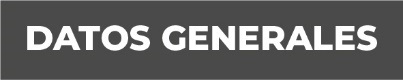 Nombre Fernando Méndez SánchezGrado de Escolaridad Licenciatura en DerechoCédula Profesional (Licenciatura) 3944034Teléfono de Oficina 228-8-18-58-58. Ext. 1002Correo Electrónico  Formación Académica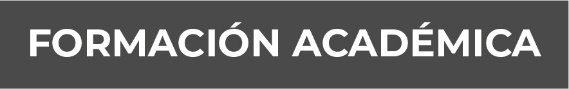 Agosto de 1990 a Julio de 1994Universidad Veracruzana Estudios de Licenciatura en Derecho.Xalapa, Veracruz.Trayectoria Profesional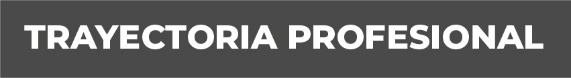 Noviembre de  Noviembre de 2002 Auxiliar en el Despacho Jurídico a cargo del Defensor de Oficio Adscrito al Juzgado Primero de Primera Instancia del Distrito Judicial la Ciudad de Coatepec, Veracruz.  Diciembre de  2009Auxiliar Administrativo Adscrito a la Coordinación para la Atención a Quejas de Derechos Humanos de la entonces Procuraduría General de Justicia del Estado de Veracruz.Agosto de  la fechaEjecutivo de Recomendaciones y Conciliaciones de la Comisión Estatal de Derechos Humanos Adscrito a la Coordinación para la Atención a Quejas de Derechos Humanos de la Fiscalía General del Estado de Veracruz. Conocimiento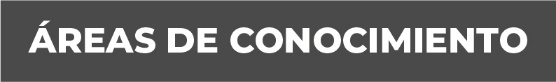 Derecho PenalDerechos HumanosDerecho Constitucional